Eveil aux langues en maternelleSemaine 2 : apprendre une comptine en anglais : 3 moments différents de 10 à 15 minutes pour la semaineJour 1 : écouter et chanter la comptine « One Jelly on a plate » (Voir le texte de la comptine, la traduction et les images dans le document joint) Pour écouter l’enregistrement mp3, scanner le QR code :      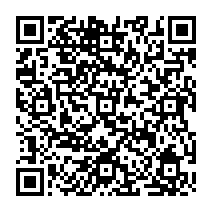   ou  cliquer sur le lien : http://www2.ac-lyon.fr/ressources/rhone/langues-vivantes/IMG/mp3/05-premi_res_comptines_anglaises___jelly_on_a_plate.mp3    Jour 2 : Jour 3 :Et pour le plaisir, voici la vidéo d’une autre chanson « Jelly on a plate » :       ou            http://www.viewpure.com/5aJlcE-2Y9o?start=0&end=0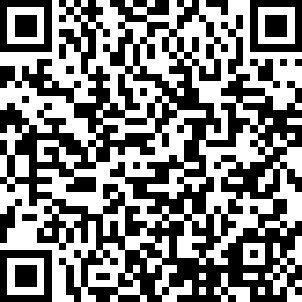 Le parent et l’enfantLe parentEcouter la comptine « One Jelly on a plate »         Faire écouter l’enregistrement mp3Le parent demande ensuite à l’enfant ce qu’il a reconnu, compris ou retenu : les mots « wibble, wobble » et peut être « one (1), two (2), three (3) »Ecouter une 2ème fois et faire un geste en même temps sur ce qu’on a repéré: - tout le corps qui tremblote, de la tête aux pieds sur wibble, wobble- montrer avec les doigts 1, 2, 3Ecouter une 3ème fois et dire en même temps « wibble, wobble, one (1), two (2), three (3) »Avant l’écoute, le parent peut jouer à compter en montrant avec les doigts : à l’endroit « one, two, three » puis à l’envers « three, two, one » puis dans le désordre « two, one, three »Ecouter une 4ème fois : faire les gestes et dire en même temps « wibble, wobble, one (1), two (2), three (3) »Le parent peut jouer avec l’enfant à exagérer la prononciation des mots en anglais.Le parent et l’enfantLe parent Ecouter la comptine « One Jelly on a plate » : faire les gestes et dire en même temps « wibble, wobble, one (1), two (2), three (3) »Faire écouter l’enregistrement mp3Ecouter une 2ème fois et montrer chaque image du doigt en même temps qu’on l’entendLe parent peut dire un mot et l’enfant montre l’imageAfficher les images du document sur l’écran Le parent peut dire un mot et l’enfant montre l’imageS’entrainer à dire «One Jelly » puis « on a plate » et enfin « One Jelly on a plate » et mimer la gelée posée sur une assiette ou la dessiner (L’enfant peut aussi faire l’action avec sa dînette)  Donner une feuille à l’enfant pour dessiner les images Apprendre aux autres membres de la famille la phrase puis faire les gestes en même temps.Lire le document « Tu connais la Jelly ? » Le parent et l’enfantLe parentEcouter la comptine « One Jelly on a plate » : faire les gestes et dire en même temps « wibble, wobble, « One jelly on a plate », two (2), three (3) »Faire écouter l’enregistrement mp3S’entrainer à dire « Two ducks » puis « on a pond » et enfin « Two ducks on a pond » et trouver des gestes pour mimer les 2 canards sur la mare. Faire un dessin ou trouver des jouets ou des cartes dans la maison pour montrer l’action. Donner une feuille à l’enfant pour dessiner les imagesS’entrainer à dire « Three old ladies « puis «going to market » et enfin « Three old ladies going to market » et mimer les vieilles dames allant au marché (par exemple : prendre un panier). Faire un dessin ou trouver des jouets ou des cartes dans la maison pour jouer la scène. Donner une feuille à l’enfant pour dessiner les imagesApprendre aux autres membres de la famille ces 2 phrases puis les gestes à faire en même temps.Chanter et mimer tous ensemble la comptineS’enregistrer ou se filmer en train de chanter la comptineEnvoyer l’enregistrement aux grands parents, aux autres membres de la famille éloignée, à l’enseignant… 